You may be disappointed if you fail, but you are doomed if you don’t try!            – Beverly SillsClass: 		Sculpture/ Ceramics 1Instructor: Abigail Tucker Gravatt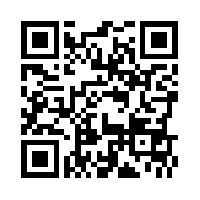 Contact: atuckergravatt@wcpss.netWebsite: www.tuckerartists.weebly.com               All handouts, student examples, etc. are on my website.  Room: 106	Office Hours: Thursday 2:30- 3:30Class Description: During this course you will be exploring many different types of sculpture mediums including: paper, wire, wood, clay, plastic, fabric, etc. You will learn the difference between functional and non-functional sculpture and create several pieces of artwork. Utilizing found (materials that can be recycled) objects will be an integral part of our curriculum. Students will be asked to bring in several materials from home in order to be successful. Materials:  				All Materials are Required• Positive Attitude, An open mind, Determination, Courage, and Creativity• 9x12 SPIRAL BOUND sketchbook (white paper, with NO lines) at least 50 pages in length –If you have several art classes you may use the same one as long as there is space- *and you don’t need to leave it with another teacher. • Many #2 pencils (wooden not mechanical) and eraserRecyclable materials: cardboard, foam, plasticYarn and aluminum, steel, or jewelry wireBamboo skewers, toothpicks or strawsSet of brushes for painting projects*other items needed for visual journal assignments, see calendar You may also want (not required): package of colored sharpies, regular glue gun, x-acto knife, nice pair of scissors, needle nose pliers with wire cutter, acrylic paints, colored wire, printed origami paperGrading Procedures (Overall):Final Grade: 	1st Quarter Average 	40%		2nd Quarter Average 	40%		Final Exam/Project 		20%Grades per Quarter:Visual Journals	15% (weekly sketchbook assignments)Class Work	25% (worksheets, research, practice, materials, assessments)	Projects		60% (artworks, digital portfolio, mid-term exam)Digital Portfolio Final Exam: * senior exemptions apply to final onlyDigital Portfolio’s must be on portable drive/ flash drive on testing day for credit and will be presented on testing day. You will also have a feedback form to fill out for each student presenting their portfolio. Project Grades have very clear expectations in rubrics that measure several categories based on the North Carolina Standard Objectives for Visual Art at the high school level. Students are graded on their individual work and not compared to others. Students are expected to read and understand the objectives given to them and show mastery in their projects through practice and product. Visual Journals Due every Monday at the beginning of class. See attached weekly assignment list. All visual journal assignments must be completed outside of class, unless you are caught up on project work. Visual Journal photographs must be turned into Google folder (will be shared with you through your school account.) Sanderson Academic Recovery Process:In order to give each student the best possible learning experience, it is imperative that all parties are held accountable for success (or failure) in the classroom.  Responsibility falls on each student, their parents, and their team of teachers.  We understand that a student may struggle to master some concepts in a timely manner.  Therefore, our Academic Recovery Process is accessible to all students and offered when:     - The student is attending class on a regular basis     - The student has given sufficient first effort on assignments     - The student completes recovery in a timely mannerMake Up Work: Students have 2 DAYS to bring a note to the attendance office to receive an EXCUSED ABSENCE.  It is the STUDENT’S responsibility to find out and make up any missed work. You will have 2 days extension for each excused day absent. Work turned in late due to unexcused absences will count as late work. Grade Recovery/Demonstration of mastery: Students will be allowed 1 ½ weeks to demonstrate mastery after they receive the grade for the assignment. Students will receive the average of the 2 scores. A grade of 70% is demonstration of mastery.Late/Missing work: Late work will be accepted up to the next interim (every 4 ½ weeks) after the due date. Students will receive 80% of the earned grade. Artworks receive a 2 ‘business’ day grace period to work OUTSIDE of class before loss of points. No late work accepted with less than one week remaining in a grading period.Classroom Procedure/Expectations:Be Prepared=	ready to work, caught up on assignmentsBe Present=		focus and work the entire periodBe Creative= 		original ideas only on assignmentsBe Respectful= 	of teacher and other peers during instruction/ work time, be gentile on classroom suppliesBe Tidy= 	organize and clean the room every day, take proper care of brushes and other class materialsBe Organized= 	manage time well and turn in all assignments on time• THERE IS NO EATING IN THE ART ROOM- THIS IS FOR YOUR OWN PERSONAL SAFETYHall Pass: Students are only allowed 3 emergency passes per semester. Students must have teacher permission to leave and sign out/in on appropriate form with a pen. 5 min max per leave. Any student leaving without permission or gone longer than 5 minutes will have administration called. Visual Art Disclaimer:During this course you will be studying art history with relevance to project assignments. Some of the visuals will have partial nudity. As young adults I expect you to be mature in participation. The human body is one of the most reproduced forms in art and it is very important to study. Copyright:Some of the assignments in class you will be using other artists images as a reference. Copying ANY image that is not your own is prohibited under copyright laws. This includes using many images of others to create a new composition or changing colors of an image. Please be aware and follow the copyright laws posted in Mrs. Tucker Gravatt’s room. Best practice is to use 25% of the original. BYOD: please see Sanderson website on bring your own device policy. Use of personal digital technology during class is allowed only at teacher discretion. Use of technology is only for educational purposes.  Calendar*Visual Journal reminders: Remember to focus on your artwork in the photo and not everything in the background. Sculptures are three dimensional- make sure you are shaping the space in some form. These are all temporary works. On TimeRecoveryOn TimeRecoveryOn TimeRecoveryOn TimeRecoveryA+10080B+8971C+7963D+6955A9677B8669C7661D6653A-9375B-8366C-7358D-6350WeekVisual Journal AssignmentClasswork/ Project1noneSyllabus and class procedures. Start Elements and Principles of Design notes/ review and mini projects. 2Using only natural materials, arrange a sculpture and photograph.Cont. mini projects.3Make a food sculpture, photograph. Cont. mini projects. 4Make a sculpture from trash, photograph. Cont. and finish mini projects. 5Make a sculpture from clothing and shoes, photograph. Clay Unit: Face Mug6Make a sculpture from (your) school materials, ex. Pencil, lined paper, photographClay Unit: Slab House7Make a sculpture from toys, photographClay Unit: Wheel8Make a moving sculpture, take a video.Clay Unit: Coil pot9Make an instillation with masking tape, photographMini Project Master Re-Do/ Mid-term exam10Make a pop-up style house, photograph.Paper mache11Carve a potato into a sculpture, photograph. Cont. paper mache12Research a current working sculptor that you are interested in, fill one sketchbook page with information and images about the artist. 3D painting13Make a face from a cardboard tube, photograph.Cont. 3D painting14Add facial features (with cut paper and tape) to everyday objects and photograph at least 5 different sized faces. Artist Choice15Pose as a famous sculpture, photograph. Cont. Artist Choice16Video yourself making a small sculpture. Less than 5 minutes.Altered Magazine17Make a flower using quilling technique, photograph. Cont. altered magazine18noneFinish Digital Portfolio/ Final exam